                                                      ข้อมูลประวัติส่วนบุคคล                                              นายอักษรประเสริฐ  เศรษฐประเสริฐ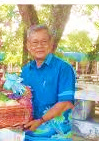  1. ประวัติส่วนตัว	ชื่อ – นามสกุล	 	นายอักษรประเสริฐ  เศรษฐประเสริฐ  วัน เดือน ปี ที่เกิด 	12 ธันวาคม 2493  	อายุ  68 ปี  8  เดือน สถานภาพ		สมรส    มีบุตร  3  คนที่อยู่			บ้านเลขที่  22 ซอย 41 ถนนไทรบุรี  ตำบลบ่อยาง   อำเภอเมือง  จังหวัดสลขลา  รหัสไปรษณีย์  90000   โทรศัพท์		บ้าน   074 – 312338   		มือถือ   089 – 199 41632. คุณวุฒิด้านการศึกษา	Graduate Diploma of TESOL  Deakin University,  Melbourne,  Australia - พ.ศ. 2537             ปริญญาโท การมัธยมศึกษา – การสอนภาษาอังกฤษ  มศว. ประสานมิตร - พ.ศ. 2528	ปริญญาตรี ภาษาอังกฤษ       วิทยาลัยวิชาการศึกษา  สงขลา - พ.ศ. 25163. ประสบการณ์ด้านการสอนภาษาอังกฤษ          2559-2561         หัวหน้าโครงการจัดการเรียนการสอนเป็นภาษาอังกฤษ โรงเรียนวรนารีเฉลิม จังหวัดสงขลา           2555-2558 	อาจารย์พิเศษภาษาอังกฤษ  สาขาวิชาภาษาตะวันตก  มหาวิทยาลัยทักษิณ                           	2534 – 2554 	อาจารย์ภาษาอังกฤษ  สาขาวิชาภาษาตะวันตก  มหาวิทยาลัยทักษิณ	2516 – 2522 	อาจารย์ภาษาอังกฤษ  วิทยาลัยอาชีวศึกษานราธิวาส  และ วิทยาลัยเทคนิค                         นราธิวาส2516                 บรรจุเข้าทำงานเป็น อาจารย์ภาษาอังกฤษ  วิทยาลัยอาชีวศึกษานราธิวาส 4. ประสบการณ์ด้านการบริหาร 	2546 – 2556	รองคณบดี คณะมนุษยศาสตร์และสังคมศาสตร์ มหาวิทยาลัยทักษิณ ผู้ช่วยอธิการบดี ฝ่ายวิเทศสัมพันธ์และประชาสัมพันธ์ที่ปรึกษารองอธิการบดี ฝ่ายกิจการนิสิตหัวหน้าภาควิชาภาษาตะวันตก คณะมนุษยศาสตร์และสังคมศาสตร์  กรรมการสภามหาวิทยาลัยทักษิณ                                    กรรมการประจำคณะมนุษยศาสตร์และสังคมศาสตร์  มหาวิทยาลัยทักษิณ5. ประสบการณ์อื่น ๆ	2552		ประธานกรรมการ ฝ่ายการสัมมนาทางวิชาการ ในมหกรรม IMT-GT                                         Varsity Carnival ระหว่างมหาวิทยาลัยชายแดนไทย มาเลเซีย และอินโดนีเซีย			โดยมหาวิทยาลัยทักษิณเป็นเจ้าภาพ	2549 – 2554	อาจารย์พี่เลี้ยงนิสิตกลุ่มการสัมมนาทางวิชาการ ในมหกรรม IMT-GT                                         Varsity Carnival ระหว่างมหาวิทยาลัยชายแดนไทย มาเลเซีย และอินโดนีเซีย	2546 – 2556	เป็นผู้ทรงคุณวุฒิ ให้คำปรึกษาและตรวจผลงานด้านการเรียนการสอน                                   ภาษาอังกฤษ ตามที่หน่วยงานต่าง ๆ เชิญ	2546 – 2556	เป็นวิทยากรในการพัฒนาครูภาษาอังกฤษและบุคลากรด้านภาษาอังกฤษของ                                   โรงเรียนและหน่วยงานต่าง ๆ ที่เชิญ2546 – 2549	ประธานกรรมการ ชมรมครูภาษาอังกฤษจังหวัดสงขลา2522 – 2534 	ศึกษานิเทศก์ (วิชาภาษาอังกฤษ) กรมสามัญศึกษา เขตการศึกษา 2                        (4 จังหวัดชายแดนภาคใต้)2546 – ปัจจุบัน	สมาชิก ชมรมครูภาษาอังกฤษจังหวัดสงขลา (ประเภทตลอดชีพ)6. เกียรติประวัติ / รางวัลที่เคยได้รับ	2557	ศิษย์เก่าดีเด่น สาขาภาษาอังกฤษ  คณะศึกษาศาสตร์  มหาวิทยาลัยทักษิณ	2553	บุคคลตัวอย่าง ภาควิชาภาษาตะวันตก (ประเภทผู้อุทิศตนแก่ภาควิชา ฯ)	2549	ผู้ทำคุณประโยชน์แก่สังคมและราชการ พ.ศ. 2548 (รางวัลคือทุนการศึกษามอบให้บุตร                        ของผู้ที่ได้รับรางวัล)2541	รับทุน DEETYA และ ทบวงมหาวิทยาลัย  ศึกษาต่อระดับปริญญาเอก ณ ประเทศ            ออสเตรเลีย  2539	รับทุน Exchange Study Group  มูลนิธิโรตารี  ศึกษาดูงานที่รัฐ Kansas สหรัฐอเมริกา2537	รับทุน AIDAB  ศึกษาระดับGraduate Diploma ที่เมลเบิร์น ออสเตรเลีย2530 	รับทุน USIS โครงการ American Studies  ศึกษาดูงานที่ สหรัฐอเมริกา2521  	รับทุนโครงการเรือเยาวชนแห่งเอเชียอาคเนย์  เดินทางเยือนประเทศอาเซียนและญี่ปุ่น7.  ผลงาน7.1  เอกสารประกอบการสอนรายวิชาภาษาอังกฤษ		รายวิชา  0115391  เทคนิคการสอนภาษาอังกฤษ 1                                                     English Teaching Techniques 1		รายวิชา  0115494  การพัฒนาหลักสูตรภาษาอังกฤษ                                                   English Curriculum Development 		รายวิชา  0115481  การเขียนเชิงวิชาการ				   Academic Writingรายวิชา  0115621  องค์ประกอบด้านวัฒนธรรมในการสอนภาษา                                                   Cultural Aspects in Language Teaching 		รายวิชา  0115663  การศึกษาอิสระ                                                    Independent Study	7.2  เอกสารการฝึกอบรมครูภาษาอังกฤษ  1. การใช้แนวคิด   Notional / Functional Approach และ Lexical Approach ในการพัฒนา    หลักสูตรภาษาอังกฤษระดับโรงเรียน		2. การสร้างเอกสารประกอบการเรียนการสอนตามตัวชี้วัด (เน้นหนังสือ)3. เอกสารการฝึกอบรมครูภาษาอังกฤษระดับ ม. ปลาย เรื่องการสอนเชิงทักษะบูรณาการ4. เอกสารประกอบการฝึกอบรมครูสาระการเรียนรู้ภาษาต่างประเทศ (ภาษาอังกฤษ) ระดับ  	    ประถมศึกษาปีที่ 4 - 65. เอกสารประกอบการอบรมครูโครงการส่งเสริมศักยภาพการเรียนรู้ในโรงเรียนสังกัดกอง        กำกับการตำรวจตระเวณชายแดนที่ 43